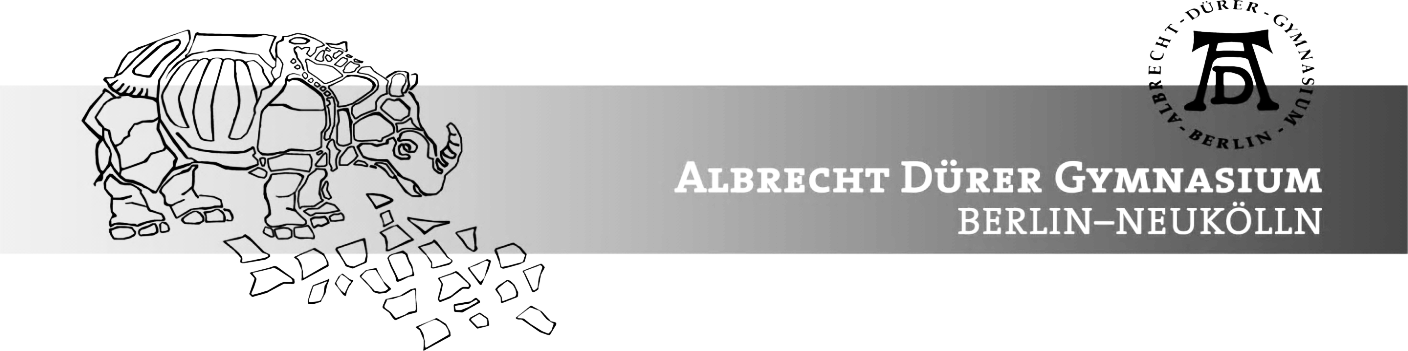 Anmeldeformular Klasse 5 ab 09.08.2021Angaben zur Schülerin / zum SchülerGesundheitliche Einschränkungen: ______________________________________________________Mein Kind möchte mit folgendem Kind zusammen in eine neue Klasse aufgenommen werden:        (Die Entscheidung über die Berücksichtigung dieses Wunsches obliegt der Schulleitung.)__________________________________________________________________________________Angaben zu den ErziehungsberechtigtenKrankenversicherungName der Krankenversicherung:      _____________________________________________________□ privat versichert				□ familienversichertName des Versicherten:  	       _____________________________________________________Angaben zur bisher besuchten GrundschuleTeilnahme am überkonfessionellen Religionsunterricht □ ja						□ neinVeröffentlichung von Bildern auf der Homepage der SchuleWir sind damit einverstanden, dass Fotos (z. B. von Veranstaltungen) mit dem Bild unseres Kindes auf der Homepage der Schule veröffentlicht werden dürfen.□ ja						□ neinBerlin-Pass vorhanden□ ja (bitte Kopie vorlegen)			□ neinWie sind Sie auf uns aufmerksam geworden?□  andere Eltern 		□  Schulverzeichnis 		□   Presse		□        Grundschule□  Flyer/Prospekt		□  Homepage			□  Sonstige _____________________Die Informationen über die Verarbeitung personenbezogener Daten finden Sie auf der Homepage des Albrecht-Dürer-Gymnasiums. Berlin, den _____________                   ________________________________      				            Unterschrift des/der ErziehungsberechtigtenNachname: Staatsangehörigkeit:Vorname: Muttersprache:Geburtsdatum:PLZ/Wohnort: Geburtsort:Straße/Hausnummer:Geschlecht: Telefon/privat:E-MailAdresseTelefonnr. im Notfall:MutterVaterName (falls abweichend):Vorname:Adresse (falls abweichend):Telefon/privat: E-Mailadresse: Beruf: Telefon/dienstlich:Name der Grundschule:Stadtbezirk:Erste Fremdsprache seit wann:Englisch    □               Französisch       □   __ Klasse 